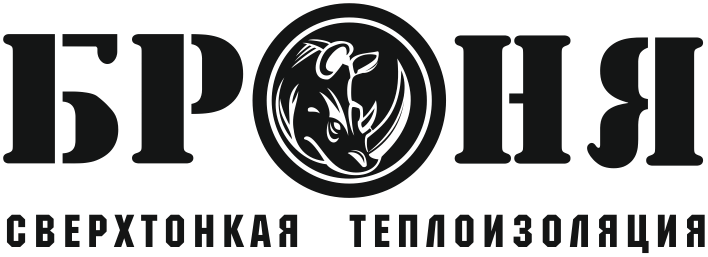 Как Вы о нас узнали                                                             ( рекомендации, повторный запрос, Интернет, журнал,  выставка т. д.)Техническое Задание №для расчёта толщины покрытия Броня®СВЕДЕНИЯ О ЗАКАЗЧИКЕ:Название Компании:                                                                                                                                                                                                                          			 (сфера деятельности)Адрес:                                                                                                                                                                    Контактное лицо Заказчика:                                                                                                                        				                                                	   (Ф.И.О., должность)		  Тел./факс/Интернет-сайт/e-mail:                                                                                                                       НЕОБХОДИМЫЕ ПАРАМЕТРЫ: Географическое расположение оборудования:                                                                                                                                            (район, область, город) Назначение оборудование:                                                                                                                                             Цель расчета:                                                                                                                                            Материал:                                                                                                                                                                                                                                            ( сталь/полипропилен) Вид энергоносителя:( вода, пар, нефть, газ, рассол) Температура энергоносителя в начале трубопровода, ТН:                                                 	0С Величина допустимого падения температуры, ΔТ:            					0С Температура окружающего воздуха:Зимой:                                                                            				0СЛетом:                                                                              				0С Часовой расход энергоносителя, м3/час; кг/час:                 Давление газа:                                                                                				атм Объем оборудования:                         								м3 Диаметр, толщина стенки оборудования:		 		                 		мм                                      Местоположение оборудования: (открытый воздух, помещение, подземная укладка)  Глубина расположения оборудования (при подземной укладке):                                       м Наличие агрессивной среды в зоне прокладки:     Время без движения энергоносителя:                                             				час Другие особенности: Прочие технические характеристики, замечания и дополнения:____________________________________________________________________________________________________________________________________________________________________________________________________________________________________________________________________________________________________________________________________________________________________________________________________________________________________________________________________________________________________________________________________________________________________________________________________________________________________________________________________________________________________________________________________________________________________________________________________________________________________________________________Заказчик:      _____________________       /___________________________/                               Подпись                                     Ф.И.О.  М.П.